EXCELLENCE IN SURGICAL EDUCATION FACULTY AWARDS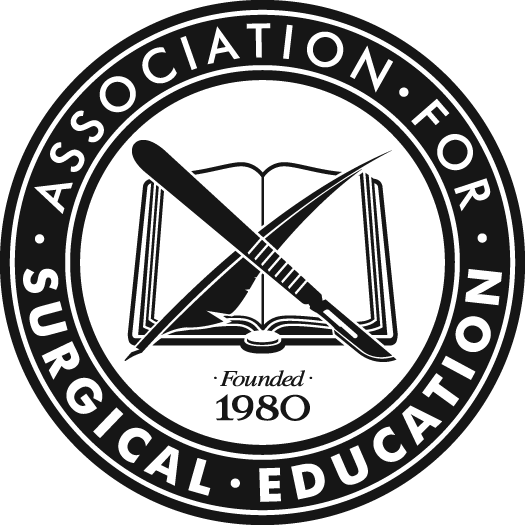 Philip J. Wolfson ASE OUTSTANDING TEACHERASE DISTINGUISHED EDUCATORThe Excellence in Surgical Education Awards have been established by the Association for Surgical Education to recognize exemplary performance by surgical educators.  The awards are funded by the Association for Surgical Education Foundation Past President’s Fund.  These awards are made to highlight and encourage scholarship in the area of surgical education.ASE Philip J. Wolfson Outstanding Teacher The Philip J. Wolfson Outstanding Teacher Award will be given annually to individuals who are actively involved in surgical education and who are considered by their chair, peers, residents, and/or students to be outstanding teachers.  Nominees for these awards must possess the qualities of an outstanding teacher which include:  commitment to teaching, expert knowledge, innovation, enthusiasm and stimulation of interest, encouragement of problem solving, ability to provide feedback and effective evaluation, role modeling of professional characteristics, accessibility and openness to new ideas.  Documentation of teaching excellence must be provided, which may include but is not limited to:  teaching evaluation reports, dissemination of educational approaches and outcomes via presentations or publications, development of educational programs and media, and program evaluation reports.ASE Distinguished Educator Lifetime Achievement AwardThe Distinguished Educator Lifetime Achievement Award will be given annually to one individual who has demonstrated excellence as a master educator.  In addition to recognized skills as an excellent teacher, nominees for this award will need a portfolio with clear documentation of scholarship and significant contributions to surgical education.  Contributions to surgical education may be in a variety of categories that would include the following: educational leadership, curriculum development, education research, participation in national education meetings, educational publications in peer-reviewed media, creation of innovative teaching programs at the UGME, GME, or CME level.Eligibility■	Member of Association for Surgical Education■	Teacher/Educator of medical students, residents or faculty■	Winners of Distinguished Educator Lifetime Achievement Award may win only once■	Winners of Outstanding Teacher Award are ineligible for 3 years after winningNomination Process■	Nominations will be solicited by the ASE President on an annual basis■	Nominations will be made by the department chair■	Candidates will be nominated for either Outstanding Teacher or Distinguished Educator (not both)■	The Teaching Portfolio is the same for both awards, however, nominees for Distinguished Educator shouldhave considerably more national prominence as an educator, including scholarship and publications.If the teaching portfolio is not included, the nomination will not be accepted.Please indicate on the portfolio form whether this is a nomination for Outstanding Teacher or Distinguished Educator award.June 			Request for nominations sent by ASE PresidentSeptember 15		Deadline for receipt of nominationsSeptember 15 – Jan. 15	Deliberations of the Teaching Awards CommitteeJanuary 15		Winners selected and notified.  ASE Executive Director and ASE President notified			by Committee ChairApril			Annual meeting			Winners announced – awards givenAwards CommitteeNabil Issa, MD, ChairRobert Acton, MDRoy Phitayakorn, MDAmalia Cochran, MDKyla Terhune, MDASE TEACHING AWARD PORTFOLIO(To be filled out by nominee and signed by both the nominee and the Department Chair)Check One:	______   ASE Philip J. Wolfson Outstanding Teacher		______   ASE Distinguished Educator Lifetime Achievement AwardNAME of NOMINEE:	______________________________________________________________ACADEMIC RANK: ___________________________________________________INSTITUTION: ________________________________________________________MAILING ADDRESS:_______________________________________________________________________________________________________________________________________________________________EMAIL:___________________________________________PHONE:________________________________I.	STATEMENT OF EDUCATION PHILOSOPHY (2-3 paragraphs written by applicant, limited to 1 page)II.	TEACHING PORTFOLIO	Please submit in outline form a Teaching Portfolio which describes your experience as a surgical educator/teacher.  The outline should include accomplishments such as:Leadership Positions■  Clerkship or Course Director■  Residency Program Director■  Departmental and Medical School Education Committees ■  Assistant or Associate Dean for Education Affairs■  Officer/Committee member in Regional or National Education Society■  OtherEducation Development■  Participation in Curriculum Development(local, regional or national)	■  Development of Evaluation Schemes (OSCE, written or oral Exams, skills evaluation)	■  Student or Resident Advisor/Mentor■  Personal Development (Participation in workshops, fellowship, faculty development, etc.)Documentation of Teaching Competency■  Objective Data■  Student, Resident or Faculty Evaluation■  Honors/Awards■  Chair/Peer AssessmentTeaching ActivityUndergraduate (UGME)■  Basic Science Lectures (# hours/year)■  Basic Science Labs (# hours/year)■  Clinical Lectures (# hours/year)■  Case Discussions (# hours/year)■  Problem Based Learning (# hours/year)■ Simulation and skills lab learning experiences■  Hospital Rounds (# hours/year)Graduate (GME)■  Lectures (# hours/year)■  Hospital Rounds (# hours/year)■  Case Discussion (#hours/year)■  Simulation and skills lab learning experiencesContinuing Medical Education (CME)■  Lectures (Presentation)■  Workshops■  Visiting Professorships■  Other (specify)Educational Research and ScholarshipList all peer-reviewed publications, books, chapters, education related articles (non peer-reviewed), grants, presentations, and other creative works,  Any articles written with a resident or student co-author should be listed with name of resident highlighted to demonstrate nominee’s function as a mentor.  Any publications, grants, or presentations unrelated to education or mentoring should not be listed.■     Peer-reviewed publications (research reports and journal articles)■     Regional, national, and international presentations■     Books and book chapters■     Educational grants■     Non peer-reviewed articles■     Other creative works_________________________________________                 __________________________________________                  Signature of Nominee                                                           Signature of Department ChairPlease scan all materials into one PDF file and send electronically to Haether Hauptman at heather@surgicaleducation.com.  No hard copies will be accepted.  